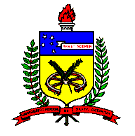 PROGRAMA DE ENSINOI. IDENTIFICAÇÃOCurso: Psicologia	Semestre: 2016.2               Turma: 04319Disciplina: PSI 7402 - Psicometria 	Horas/aula semanais: 04    Horário: 608204Professor: Carlos Henrique S. S. Nunes              email: carlos.nunes@ufsc.brPré-requisitos: -	Oferta para os cursos: PsicologiaII.	EMENTAA Psicometria como uma disciplina da Psicologia: objeto, objetivo, bases teóricas, métodos e campos de aplicação. Natureza, função e objeto das medidas psicológicas no campo científico e na prática profissional dos psicólogos. Variáveis psicológicas e níveis de mensuração. Critérios científicos da medida: validade, fidedignidade e padronização. Características e uso de instrumentos de medida no exercício profissional dos psicólogos. Necessidades científicas e profissionais de domínio das medidas psicológicas na formação dos psicólogos.III OBJETIVOS Saber identificar as principais características que definem uma medida de fenômenos psicológicos, com base nos conhecimentos produzidos em Psicometria;Saber avaliar as necessidades para a construção e uso de medidas psicológicas com base na delimitação de um fenômeno psicológico e da situação de investigação;Saber empregar critérios científicos na caracterização de medidas psicológicas;Saber relacionar resultados de estudos de validade de medidas psicológicas com as suas possibilidades de uso e limitesIV. CONTEÚDO PROGRAMÁTICO Introdução à Psicometria. Bases epistemológicas e conceituais da psicometria.Exemplos de medidas psicológicas. Teorias de medida. Níveis de mensuração.Métodos para construção de testes psicológicos.Erro de medida: conceitos estatísticos e psicométricos.Precisão e métodos para sua identificação. Exercício em aula. Parâmetros psicométricos de itens e de testes. Análise psicométrica de itens de testes.Instrumentos de medida em Psicologia: validade. V.	BIBLIOGRAFIA BÁSICA CONSELHO FEDERAL DE PSICOLOGIA - CFP Resolução No 2 / 2003. Disponível em: <http://www.pol.org.br/pol/cms/pol/legislacao/resolucao/resolucao_2003_002.html>. Acesso em: 19/02/2010, 2010.HUTZ, C. S. (ed.). Avanços e Polêmicas Em Avaliação Psicológica. São Paulo: Casa do Psicólogo, 2009.MARX, M. H.; HILLIX, W. A. Sistemas e Teorias em Psicologia. São Paulo: Cultrix, 1973.PASQUALI, L. Instrumentos Psicológicos: Manual Prático de Elaboração. Brasília: LabPAM, 1999.PASQUALI, L. (ed.). Instrumentação Psicológica: Fundamentos e Práticas. Porto Alegre: Artmed, 2010.PRIMI, R.; MUNIZ, M.; NUNES, C. H. S. S. Definições Contemporâneas de Validade de Testes Psicológicos. In: HUTZ, C. S. (ed.), Avanços e Polêmicas Em Avaliação Psicológica. São Paulo: Casa do Psicólogo, 2009.URBINA, S. Fundamentos da Testagem Psicológica. Porto Alegre: Artes Médicas, 2007.